Stevia:A Natural Sweetener.                                                                        Sakshi Solanke                                               Department Of Clinical Nutrition And dietetics,Indian Institute of Food  Science and Technology,Cha.Sambhajinagar-431001Sakshisolanke03@gmail.comABSTRACTStudies revealed that Stevia has been used throughout the world since ancient times for variouspurposes; for example, as a sweetener and a medicines. As we know that the leaves of Stevia plants havefunctional and sensory properties superior to those of many other high-potency sweeteners,Stevia is likely to become a major source of high-potency sweetener for the growing natural foodmarket in the future. Although Stevia can be helpful to anyone, there are certain groups who aremore likely to benefit from its remarkable sweetening potential. These include diabetic patients,those interested in decreasing caloric intake, and children. Stevia is a small perennial shrub thathas been used for centuries as a bio-sweetener and for other medicinal uses such as to lower bloodsugar. Its white crystalline compound (stateside) is the natural herbal sweetener with no caloriesand is over 100 300 times sweeter than table sugar.Keywords—Stevia leaves, radiosonde, stevioside, extract, powder, medicinal useINTRODUCTIONStevia repudiation is a small perennial growing up to 65 80 cm tall, with senseless,oppositely arranged leaves. Different species of Stevia contain several potential sweetening compounds, with S. rebaudiana being the sweetest of all. Stevia is a semi-humidsubtropical plant that can be grown easily like any other vegetable crop even in thekitchen garden. The soil should be in the pH range 6.5 7.5; well-drained red soil andsandy loam soil. Saline soils should be avoided to cultivate this plant. Stevia has beensuccessfully cultivated in recent years in many areas of Indian states: Rajasthan,Maharashtra, Kerela and Orissa. The increasing demands for natural sweetenershave driven the farmers in India toward large-scale Stevia cultivation. Diterpeneglycosides are the group of natural sweeteners that have been extracted from Stevia.The leaves of wild Stevia plants contain 0.3% dulcoside, 0.6% rebaudioside C, 3.8%rebaudioside A and 9.1% stevioside.Stevia (Asteraceae) is a woody shrub that can reach 80 cm in height when it is fullymatured. The Stevia genus comprises at least 110 species (Rajbhandari and Roberts1983) but there may be as many as 300. Its habitat extends from the southwesternUnited States to the Brazilian highlands (Soejarto et al. 1982).Chemical constituentsThe complete chemical composition of Stevia species is not yet available. However, avariety of Stevia species has been tested for their chemical compositions. The usefulpart of this shrub is the leaves. Out of 110 species tested for sweetness, only 18 werefound to possess this characteristic (Soejarto et al. 1982). Eight ent-kaurene glycosides—namely dulcoside A, rebaudiosides A E, steviolbioside, and stevioside—produce the sweet taste sensation (Kinghorn et al. 1984). These glycosides are mainlycompounds of the diterpene derivative steviol (Shibata et al. 1995). S. rebaudianaBertoni, the sweetest species, contains in its leaves all of the eight ent-kaurene glycosides(Kinghorn et al. 1984), with stevioside being the major constituent (3 8% by weight ofthe dried leaves) (Melis 1992). In addition, S. rebaudiana Bertoni contains stigmasterol,b-sitosterol, and campesterol (D’Agostino et al. 1984). The same species also containssteviol, a product formed by enzymatic hydroxylation within the plant (Kim et al. 1996).Other chemicals with no sweet taste are also found in Stevia species and some may evenbe bitter in taste. Stevisalioside A (from the roots of Stevia salicifolia) (Mata et al. 1992),longipinane derivatives in the roots of Stevia connata (Sanchez-Arreola et al. 2000),epoxylabdane diterpenes and a clerodane derivative in the leaves of Stevia subpubescens(Roman et al. 2000), flavonoid from the leaves of S. rebaudiana (Soejarto et al. 1982),Stevia nepetifolia (Rajbhandari and Roberts 1983), Stevia microchaeta, Stevia monardifolia,Stevia origanoides (Rajbhandari and Roberts 1985) and Stevia procumbens (aerial parts)(Sosa et al. 1985), and sesquicentennial lactones from the aerial parts of S. procumbens andthe leaves of S. origanoides (Calderon et al. 1987) are in this group.Human studiesDespite centuries of use, there is still a lack of comprehensive clinical studies on Steviaas a supplement. In normal human volunteers, the effect of administering extracts ofS. rebaudiana on glucose tolerance tests was investigated. Subjects were given aqueousextracts from 5 g leaves every 6 h for 3 days. A glucose tolerance test was performedbefore and after administration of the extracts. The results showed that treatment withStevia resulted in an increase in glucose tolerance and a decrease in plasma glucoseconcentrations (Curi et al. 1986). Moreover, it was shown recently that both steviol andstevioside can produce a direct effect on beta cells in the pancreas to release insulin.The authors concluded that this plant may have a potential use in the management oftype 2 diabetes (Jensen et al. 2000).Cariogenic and mutagenic effectsSince Stevia products are used as sugar substitutes by many populations, a study wasconducted to test whether stevioside and rebaudioside A may have the potential ofcausing dental caries from prolonged use. Rats were fed a diet containing 0.5%stevioside or 0.5% rebaudioside A for 5 weeks. Neither compound showed a potentialof increasing the risk of developing dental caries (Das et al. 1992). Several researchersinvestigated the risk of mutagenicity. In two studies (Matsui et al. 1986; Pezzuto et al.1996), steviol produced a dose-related positive mutagenic effect in some tests. In thesame studies, stevioside was found to be devoid of this effect. Other reports indicatedlack of mutagenicity of both compounds (Suttajit et al. 1993; Klongpanichpak et al.1997). Because of these contradictory reports, the Food and Drug Administration isstill cautious in introducing this herb as a sugar substitute until its safety is completelyestablished (FDA 1999).Stevia productsSome examples of Stevia products available on the market in the USA are presentedin Table III. Products of Stevia can be purchased directly from various companies orfrom local pharmacies. Many companies sell Stevia products via the Internet.Medicinal valuesStudies on food safety, including an extensive review of the literature, undertaken priorto 1982 (Lee 1979; Kinghorn 1982) concluded that Stevia leaves and extracts are safe;studies since then confifirm this. Possible medicinal uses have been investigated often byusing Stevia extracts as intravenous infusions in rats; possible effects on glucosemetabolism, diuresis, organ weights, endocrine function, and so on, have been studiedin this way (Kinghorn 1987; Nunes and Pereira 1988; Oliveira Filho 1988; Suanarunsawat and Chaiyabut 1996, 1997). Stevia extract infusions have also shown someanti-androgenic activity in rats (Sincholle and Marcorelles 1989). Likely beneficiaryeffects of Stevia extracts, as antioxidants and to relieve blood pressure and hypertension, have also been shown (Chan et al. 1998; Xi 1998; Xi et al. 1998). Steviol (aprecursor in the biosynthesis of steviosides) can be produced from steviosides expertimentally using specific bacteria but not in situ in the human body. Steviol can exhibitsome toxic and mutagenic activity (Tateo 1990).Investigations of the effect of aqueous extract of S. rebaudiana leaves on glucosetolerance have been carried out by Curi et al. (1986) on volunteers. Aqueous extractof 5 g leaves were administered to volunteers at regular 6-hourly intervals for 3 days,with glucose tolerance tests performed before and after extract administration.The extract increased glucose tolerance; it significantly decreased plasma glucoselevels during the test and after overnight fasting in all volunteers. In Japan, whereartificial chemical sweeteners are not approved, many toxicology safety studieshave been conducted (Elton Johnson 1990). Among studies carried out are someto investigate carcinogenicity and mutagenicity (if any) in animal testing (OliveiraFilho 1988; Toruan-Mathius et al. 1995; Toyoda 1997), to show dental benefits inthe form of plaque inhibition and cavity reduction (Elton-Johnson 1990), to confifirmthe safety of Stevia for diabetic use (Polanski et al. 1997; Methanol andNarongsak 1997). The safety of feeding to animals, chickens and humans has alsobeen confirmed by a wide range of studies (Sincholle and Marcorelles 1989; Smolyar1993; White et al. 1994; Melis 1995, 1997; Suanarunsawat and Chaiyabut 1996,1997; Wood 1996; Polyanskii et al. 1997).The traditional method of use by the Paraguayan Guarani Indians was to drythe leaves and to use them to sweeten tea and medicines or to chew the leaves as a‘sweet treat’. Stevia was regularly used in drinks many times a day, not justoccasionally, with no side effects. The use of dried leaves (pieces or powdered) isunacceptable in domestic cooking and does leave a sediment in clear drinks, and soforth, and can also leave a green colour. There may also be an unpleasant aromaassociated with the dried leaves. Appropriate processing of the dry herbage mayremove this aroma, which is due to specific leaf compounds (not steviosides)(Tsanava et al. 1991). Although Stevia has been used without any problems formany years in its native Paraguay and in other countries for lesser periods, healthand safety issues have been receiving considerable attention in the past 20 years.There has been considerable media attention in the USA, including claims andcounterclaims before the US FDA. Many of these claims relate to its potentialcompetitive position in relation to aspartame. Stevia products have been approvedfor use in the USA as nutrition supplements although many protagonists claim itshould be granted Generally Regarded As Safe status in the same manner as tea,coffee, sugar and fruit and vegetables, and so on. The general safety of steviosidescould be largely due to the fact that they are not broken down nor are absorbed in thedigestive tract (Hutapea 1997). Bacteriological studies on hot water extract fromS. rebaudiana have been carried out by Tomita (1997). Lactobacilli were not killed onexposure to the fermented extract; however, under acidic conditions, the extract wasfound to be bactericidal.In Japan, artificial sweeteners were banned some 40 years ago so Stevia has beentheir chosen alternative to sweeten their food and beverages. The Japanese haveperformed over 40,000 clinical studies and found Stevia to be safe. Stevia in its rawform, although incredibly sweet, has a very subtle liquorice essence to it. A sign of anexcellent Stevia product is one that is free of this liquorice essence and still not bitter(Tateo et al. 1998). Genus Jan (2002) concluded that Stevia and stevioside are safewhen used as a sweetener. Stevia is suited for both diabetics and Phenylketonuria(PKU) patients, as well as for basepersons intending to lose weight by avoiding sugarsupplements in the diet. No allergic reactions to it seem to exist. Midmore and Rank(2002) found that the aqueous extracts of the leaves—boiled in water, cooled, thenstrained (filtered)—are preferred in many situations and are better suited for controlledlevels of sweetening. Crystalline powders and extracts are preferred in commercialsituations as they have a fixed known sweetening value. Fixed concentration liquids arealso acceptable. Kumar et al. (2007) reported that the Stevia is sweetest plant in theworld because leaves contain diterpene glycoside that has a sweet taste but it is notmetabolized and contains no calories. It is native to a relatively small area of easternParaguay (on the Brazilian border) where its leaves have been used by the local GuaraniIndians as a sweetener for many hundreds of years. They specially used it in the localgreen tea (Mate tea-Hex sp.), as well as with other unpalatable medicinal and otherdrinks. The leaves are 30 times sweeter than cane sugar and can be safely used bydiabetic patients. Sharma and Mogre (2007) observed the effect of consumption ofStevia extract on 20 selected hypercholestronic women: 20 ml extract was used tointervene in one subject in a glass of water (200 ml). They found the consumption ofStevia extract reduces the levels of cholesterol, triglyceride and low-density lipoproteincholesterol signifificantly while an increase in high-density lipoprotein-cholesterol wasnoted, which is desirable. They concluded that Stevia extract had a hypolipidaemiceffect used to reduce the resistance of cardiovascular disease. The documentedproperties of Stevia are anti-bacterial, anti-fungal, anti-inflflammatory, anti-microbial,anti-viral, anti-yeast, cardio-tonic, diuretic, hypoglycemic, hypertensive and as avasodilation. Stevia has an advantage over artificial sweeteners because it is stable athigh temperatures and has a pH range 3 9. Stevia extract is used as a sweetener orfl flavour enhancer in many countries such as China, Japan, Korea, Israel, Brazil andParaguay. It is also used in soft drinks, ice creams, cookies, pickles, chewing gum, teaand skincare products (Lee 1979; Kinghorn 1982, 1987; Elton Johnson 1990; Tateo1990). Stevia plant and its extract both are used in weight-loss programme because oftheir ability to reduce the craving for sweet and fatty foods (Jain et al. 2007)Vitamins and Minerals Stevia contains many vitamins included vitamins A, C and vitamins of B-complex like thiamine and riboflavin [1]. A previous study was shown that stevia contains water-soluble vitamins such as vitamin C and vitamin B complex. In leaves, folic acid was a major compound and after that vitamin C is found in a major concentration [19]. Stevia is also a source of some major or minor minerals. Along with nutrition, it is also used in the health and cosmetic industries due to the effectiveness of its phytochemical content. A survey was performed in a study in which plant samples were collected from the province Aydin in Turkey and then their mineral content was determined (N, K, P, Mg, Ca, Cu, Na, Fe, Mn and Zn) [20]. Stevia in unprocessed form is highly nutritious having vitamins and minerals included vitamin C, niacin, magnesium, calcium, chromium, zinc, potassium and phosphorus are shown in table 2. The stevia leaves contain protein, fibre and at least 100 phytonutrients [21]. Stevia contain minerals included magnesium, calcium, iron and phosphorous. The minerals are beneficial for cardiovascular system, bone formation and porosity against bone and important for bone formation. The minerals present in stevia leaves are beneficial for immune system. Zinc and selenium are the trace minerals present in stevia products. While, many other trace minerals are also present in stevia leaves included silicon, chromium, cobalt and manganese which are used in enzymatic processes. These provide function of excretory system, utilization of oxygen, physiological assembly and disassembly of energy safelyPhenolic compounds and antioxidants The phenolic compounds present in stevia leaves are chlorogenic acids, polyphenol family of esters, hydroxycinnamic acids esters with quinic acid, possessing excellent hydrophilic antioxidant activity and therapeutic properties [26]. The glycosides present in stevia leaves are non-nutritive substitutes of sugar which don’t provide any energy on consumption. Besides their sweetening properties, stevia leaves also show antioxidant properties and its sweet diterpenes are reported in the literature [27]. Stevia rebaudiana which is a chrysanthemum herb is used as a vegetable-based sweetening additive in health drinks and many other food products. According to studies, it was investigated that the stevia leaves show antioxidant activity and the presence of bioactive compounds. The analysis shows that stevia leaves contain folic acid 52.18 mg/100g. The stevia contains phenolic and flavonoid contents of 130.76μg catechin and 15.64μg quercetin in leaves and 43.99μg catechin and 1.57μg quercetin in cells of mg of water extracts, respectively. Pyrogallol is the major phenolic compound present in both leaf and cellular extracts of stevia. Additionally, according to various studies the leaf extracts contain a large number of free radicals, hydroxyl radicals and superoxide anion radical scavenging activities than cellular extract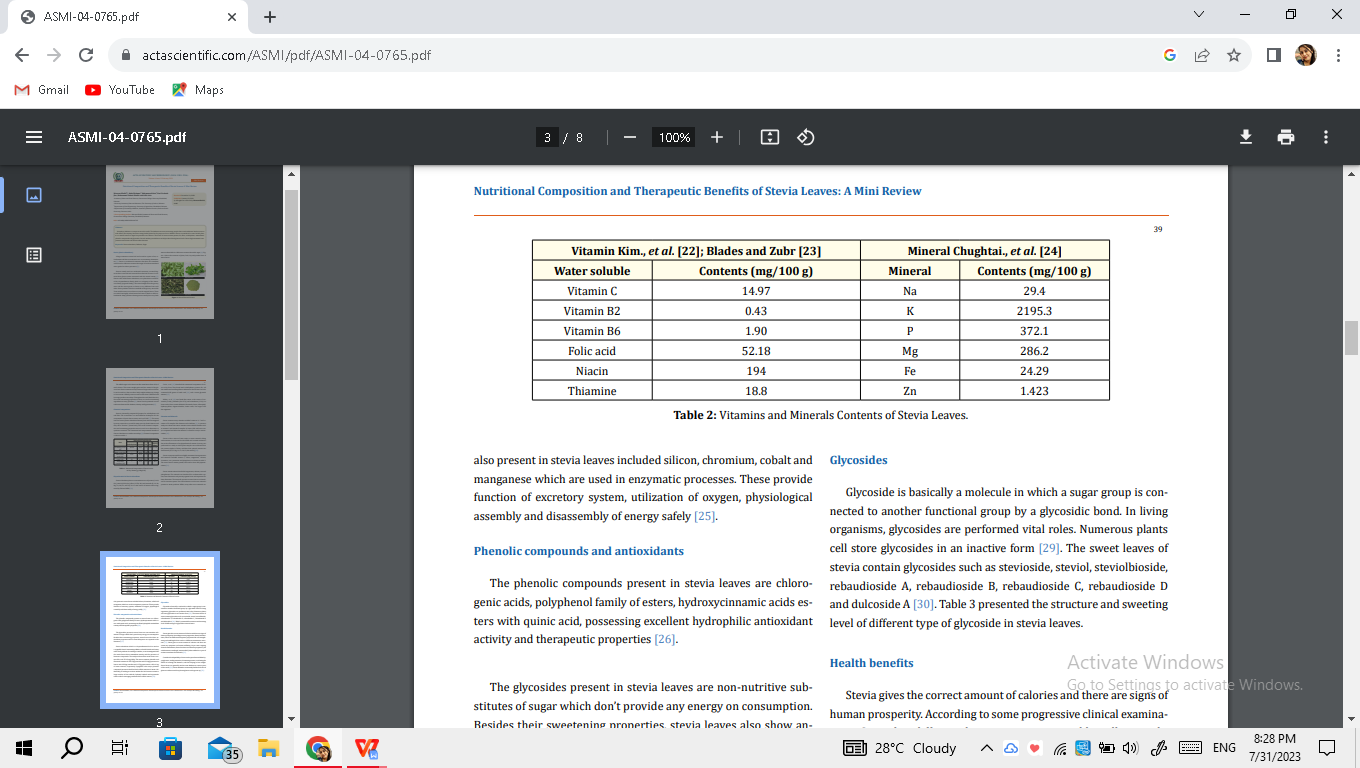 Figure 1 Vitamins and Minerals Contents of Stevia LeavesUses of Stevia . Stevia is safe for diabetics, as it does not affect blood sugar levels. . Stevia does not have the neurological or renal side effects as other artificial sweeteners. . Stevia possess anti-fungal and anti-bacterial properties in addition to its other versatile uses. It can be safely used in herbal medicines, tonics for diabetic patients and also in daily usage products such as mouthwashes and toothpastes. . Mild Stevia leaf tea offers excellent relief for an upset stomach. ConclusionStevia is a herb that is used extensively in various areas of the world (without documentation of long-term use and effects) as a non-caloric sugar substitute. Various reports in animals and humans indicate that the safety of this herb is not yet completely determined. The current status of using this herb in the USA is as a ‘dietary supplement’. Until further information is available, pharmacists should be advised to conform to the FDA recommendation when counselling patients about this herb. Specifically, mild to moderate use as a supplement should be safe, but increased use for other pharmacological effects may not be warranted.REFERENCESCalderon JS, Quijano L, Gomez F. 1987. Heliangolides from Stevia origanoides. J Nat Prod 50(3):522–525. Cardello HM, DaSilva MA, Damasio MH. 1999. Measurement of the relative sweetness of stevia extract, aspartame and cyclamate/saccharin blend as compared to sucrose at different concentrations. Plant Foods Hum Nutr 54(2):119–130. Chan PX, Liu DY, Chen JC, Tomlinson B, Huang WP, Cheng JT. 1998. The effect of stevioside on blood pressure and plasma catecholamines in spontaneously hypertensive rats. J Life Sci 63(19):1679–1684. Cramer B, Ikan R. 1987. Progress in the chemistry and properties of rebaudiosides. In: Grenby T.H., editor. Developments in sweeteners New York: Elsevier. pp 45–48. Curi R, Alvarez M, Bazotte RB. 1986. Effect of Stevia rebaudiana on glucose tolerance in normal adult humans. Braz J Med Biol Res 19(6):771–774. D’Agostino M, DeSimone F, Pizza C. 1984. Steroli della Stevia rebaudiana Bertoni. Boll Soc Ital Biol Sper 60(12):2237–2240. Das S, Das AK, Murphy RA. 1992. Evaluation of the cariogenic potential of the intense natural sweeteners stevioside and rebaudioside A. Caries Res 26(5):363–366. Elton Johnson DR. 1990. Stevioside—‘Naturally’ Tuscon, AZ: Calorie Control Council. 5pp. FDA Consumer, National Technical Information Services, 5285 Port Royal Road, Springfifield, VA 22161, pp. 152–157. Genus Jan MC. 2003. Stevioside. Phytochemistry 64(5): 913–921. Genus Jan MC. 2002. Safety evaluation of stevia and Stevioside. J. Nat Prod Chem 27(8):299–319. Hutapea AM. 1997. Digestion of stevioside (a natural sweetener) by various digestive enzymes. J Clin BiochemNutr 23(3):177–186. Jain JL, Jain S, Jain N. 2007. Fundamentals of biochemistry New Delhi: S. Chand & Co. Pub. Ltd. pp 104–107. Jakinovich W, Moon C. 1990. Evaluation of plant extracts for sweetness using the mongolian gerbil. J Nat Prod 53(1):190–195. Jeppesen PB, Gregersen S, Poulsen CR. 2000. Stevioside acts directly on pancreatic beta cells to secrete insulin: Actions independent of cyclic adenosine monophosphate and adenosine triphosphate-sensitive K+-channel activity. Metabolism 49(2):208–214. Kim KK, Sawa Y, Shibata H. 1996. Hydroxylation of ent-kaurenoic acid to steviol in Stevia rebaudiana Bertoni—Purifification and partial characterization of the enzyme. Arch Biochem Biophys 332(2):223–230. Kinghorn AD. 1982. Purifification of Stevia rebaudiana sweet constituents by droplet counter current chromatography. J Chromatogr 237(3):478–483. Kinghorn AD. 1987. Biologically active compounds from plants with reputed medicinal and sweetening properties. J Nat Prod 50(6):1009–1024. Kinghorn AD, Soejarto NPD, Nanayakkara CM. 1984. A phytochemical screening procedure for sweet entkaurene glycosides in the genus Stevia. J Nat Prod 47(3):439–444. Klongpanichpak S, Temcharoen P, Toskulkao C. 1997. Lack of mutagenicity of stevioside and steviol in Salmonella typhimurium TA 98 and TA 100. J Med Assoc Thai 80(11):S121–S128. Kobayashi M, Horikawa S, Degrandi IH, Veno J, Nijisuhasi H. 1977. Fatcs of stevia Phytochemistry 16:1405–1407. Kohda H, Kasai R, Yamasaki K, Murakami K, Tanaka P. 1976. Steviodsides from Stevia rebaudiana Bertoni Phytochemistry 15:981–982. Kumar S, Jha YK, Singh P. 2007. Stevia: A natural potential source of sugar replacer. Bev Food World 34(7):70–71. Lee SJ. 1979. A study on the safety of stevioside from Stevia rebaudiana as a new sweetening source. Korean J Food Sci Technol 11(4):224–231. Mata R, Rodriguez V, Pereda-Miranda R. 1992. Stevisalioside A, a novel bitter-tasting ent-atisene glycoside from the roots of Stevia salicifolia. J Nat Prod 55(5):660–666. Matsui, M, Matsui, K, Kawasaki Y. 1996. Evaluation of the genotoxicity of stevioside and steviol using six . Ciriminna R., et al. “A bioeconomy perspective for natural sweetener Stevia”. Biofuels, Bioproducts and Biorefining 13.3 (2019): 445-452. 50. Samuel P., et al. “Stevia leaf to stevia sweetener: exploring its science, benefits, and future potential”. The Journal of Nutrition 148.7 (2018): 1186S-1205S. 51. Ahmad U and Rabia SA. “Anti diabetic property of aqueous extract of Stevia rebaudiana Bertoni leaves in Streptozotocininduced diabetes in albino rats”. BMC Complementary and Alternative Medicine 18.1 (2018): 179. 52.AbdElwahab AH., et al. “Comparative effects of Stevia rebaudiana and aspartame on hepato-renal function of diabetic rats: biochemical and histological approaches”. Journal of Applied Pharmaceutical Science 7.8 (2017): 34-42.in vitro and one in vivo mutagenicity assays. Mutagenesis 11(6):573–579. Melis MS. 1992. Renal excretion of stevioside in rats. J Nat Prod 55(5):688–690. Melis MS. 1995. Chronic administration of aqueous extract of Stevia rebaudiana in rats: Renal effects. J Ethnopharmacol 47(3):129–134. Melis MS. 1997. Effects of steviol on renal function and mean arterial pressure in rats. Phytomedicine 3(4):349–352